Менеджер по работе с ключевыми клиентами 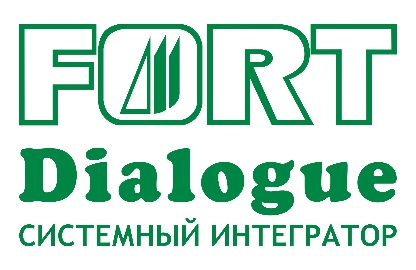 Уфа, от 100 000 руб., опыт работы от 3 лет, высшее образованиеДолжностные обязанности:1. Поиск и привлечение новых заказчиков;2. Развитие действующих заказчиков;3. Выполнение плана продаж; 4. Выполнение задач по развитию стратегических направления компании;5. Подготовка презентационного материала, составление коммерческих предложений;6. Контроль дебиторской задолженности заказчиков;7. Участие в мероприятиях для клиентов (презентации, выставки, и т.п.); 8. Ведение корпоративной отчетности, ведение документации по сделкам, работа в корпоративных информационных системах.Требования:1. Уровень владения ПК, MS Office, 1С, Bitrix24 на уровне уверенного пользователя;  2. Знание в области телекоммуникаций, IT, АСУ, КИП;3. Знание технологий продаж;4. Умение вести переговоры;5. Знание основ действующего законодательства по государственным и коммерческим закупкам, опыт работы в рамках ФЗ-44, ФЗ-223, ФЗ-135;6. Приветствуется наличие базы деловых контактов, знание уровней государственной власти и уровней принятия решений в регионе;7. Коммуникабельность, вариативность мышления, ответственность, настойчивость в достижении поставленных целей.Мы предлагаем:Интересную работу в крупной компании. Обучение для соответствия требованиям должности в учебных центрах производителей оборудования и дистрибьюторов в РФ. Официальное трудоустройство согласно ТК РФ. Оборудованное рабочее место в г. Уфа. Компенсация затрат на мобильную связь, интернет, командировок, оплата использования личного транспорта в служебных целях.Полный рабочий день.На территории работодателя.Адрес:г. Уфа, ул. Пушкина 33/2, Бизнес-центр «Пушкинский»